BIJLAGE BP: STAKEHOLDERSANALYSE  &  STRATEGIE Overzicht huidige (interne & externe) en (potentiële) stakeholdersInhoudINTRODUCTIE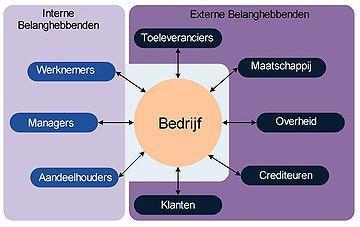 Samenvatting permanente:Structurele vragen: actieplan actualiseren mbt stakeholders.Scherper bepalen wat onze respectieve relaties zijn (partners of ‘concullega’s’?)Verdieping van de relaties is nodig, we zetten meer in op het leren kennen van werkveld (naast de ‘usual suspects’ zijn er nog interessante organisaties en samenwerkingsmogelijkheden). En cours de route kunnen we ook ‘nieuwe’ keuzes maken.Verbinden: naargelang het project dat zich aandient, willen we ook flexibel zijn in die relaties met stakeholders (cfr. ‘agile’/wendbare organisatie).Nieuwe (sub)doelgroepen? bibs van Hogescholen (=leerhubs) en bibopleiding kunnen zijn potentiële partners/klanten. KareldeGrote/Odysee/UCLL (ivm lezen en transliteracy).Alfa-veld: relaties met VVBAD, IL (en rol van Linc duidelijk?), bibs..etc.Digi-veld: expertise Linc in relatie met bepaalde organisatie: wie zijn de andere experts, beter leren kennen, wat kan Linc voor hen concreet betekenen? INTERNMedewerkers.&RvB leden.AV-leden.Vrijwillige vormingswerkers (Alfa & Digi).Vrijwillige Pluizer recensenten.EXTERNKLANTEN & SECTORBevraging behoefte klanten.Key BIBs: op welke bib richten we onzen pijlen?.Vinger aan de pols houden bij instanties zoals BBB, VVBADPARTNERS structureel/occasioneel.OverheidCJSM: https://cjsm.be/ zie ook visitatiecommissie.Andere overheden/instanties (DAC, VDAB..etc).Algemeen.VOCVO (zie Campagne)Provincie Vlaams-Brabant.VVBADIedereen LeestVFLMediawijs incl Medianest. (+zie coachtraject) + Stuurgroep (Dirk)E-inclusie /VVSG(+Ilse Marien)Cultuurconnect (zie campagne)Digidak AanstokerijLink in de Kabel (buurtwerk Leuven)Bib Leuven Stad Leuven Museum MCo-VibesCanon Cultuurcel/LezerscollectiefVerhalenweverijAndere: klanten/partners:GezinsbondKind en Gezin;VCOKDigipolisCongodorpenHuis van het kindWebpunt/PosthofKoepels/DienstenSociusDe FederatieSociareLeveranciers:Sociaal SecretariaatVerzekeringen www.scwitch.be / Luc Wasteels; productie.schoolensport@ethias.beTelenet   …etcCAMPAGNES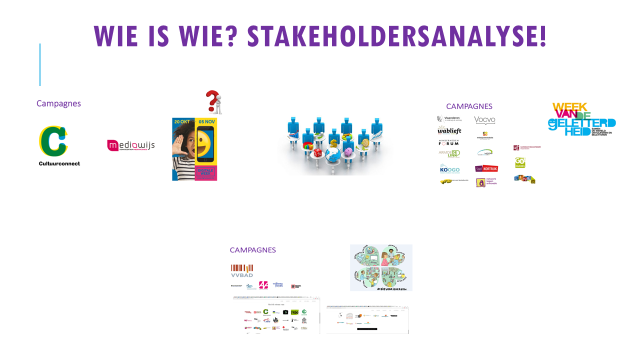 RELATIE EN SAMENWERKINGSVERBANDEN definiërenIntroductie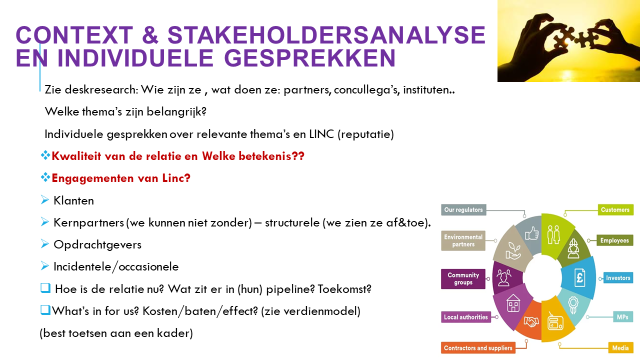 VASTE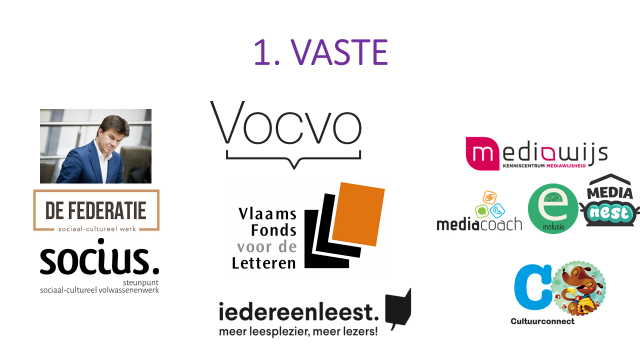 Fondsen / Subsidiekanalen / sponsorsFondsen etc: prospectie en opvolging via nieuwsbrieven in functie van projectoproepen..Zie document met overzicht STRUCTURELE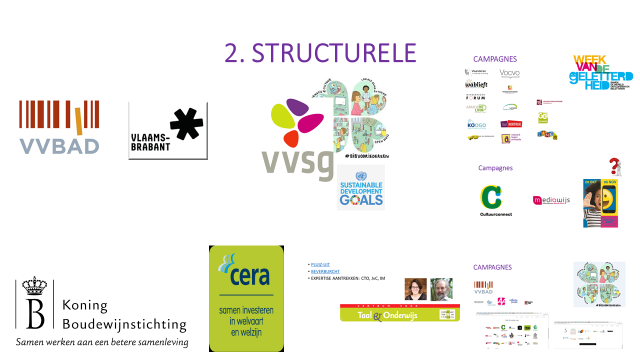 UITGEVERIJENZie lijst uitgeverijen Pluizer. Prioriteiten bepalen en uitgeverijen contacteren en relatie/samenwerking bepalen. Prioriteit om  goede contacten aan te houden met de uitgeverijen, vooral geen vaste partnerschappen, want dan lastig bij mindere recensies. Regelmatige updates en idealiter ook meer inpikken op hun activiteiten en realisaties ifv de boeken.  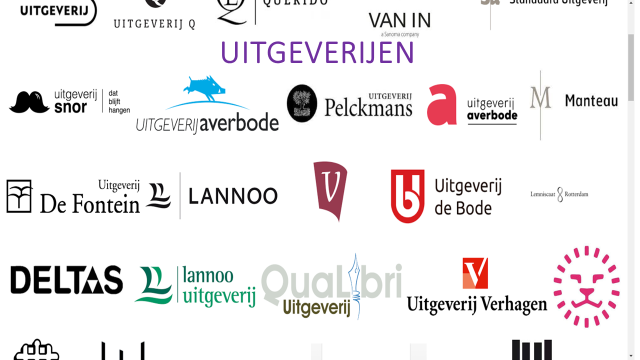 PROSPECTS/SUSPECTS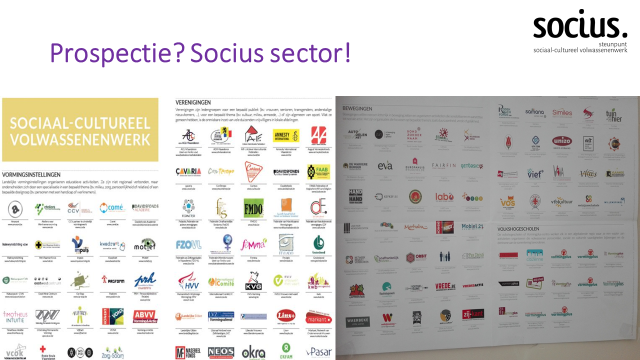 OCCASIONELE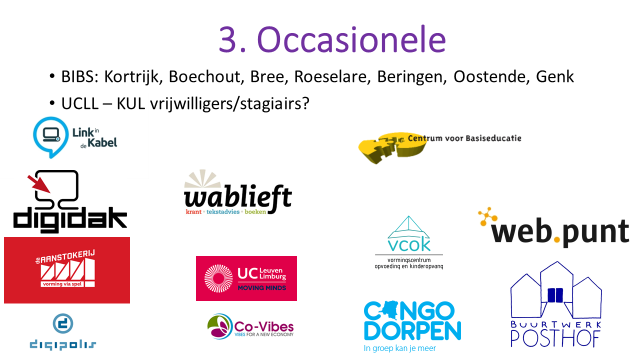 ANDERE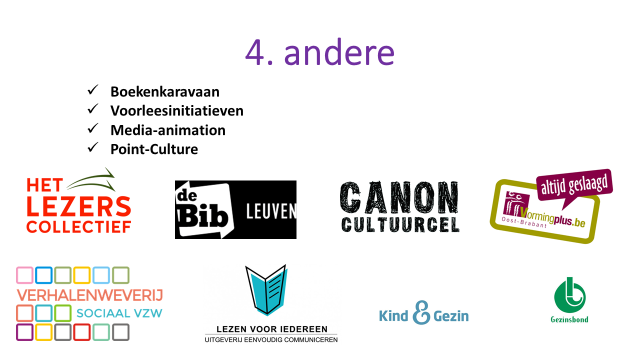 Blijvend aandachtspunt: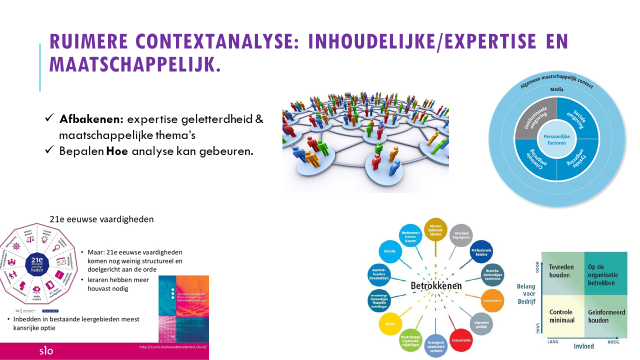 KEY SUSPECTS – PROSPECTSMIDDENVELD VERENIGINGEN SOCIUSDavidsfonds	Leuven	http://www.davidsfonds.beFederatie Onafhankelijke Senioren – FedOS	Brussel	http://www.fedos.beFemma - Schaarbeek	http://www.femma.be
Gezinsbond - Elsene	http://www.gezinsbond.beKVG-Vorming - Antwerpen 18	http://www.kvg.beKVLV, Vrouwen met vaart - Wijgmaal	http://www.kvlv.beKWB - Schaarbeek	http://www.kwb.beLandelijke Gilden - Leuven	http://www.landelijkegilden.be 'koen.van.den.broeck@landelijkegilden.be'Markant – Netwerk van Ondernemende Vrouwen – Vilvoorde http://www.markantvzw.beNEOS – netwerk van ondernemende senioren - Brussel	http://www.neosvzw.beOKRA – trefpunt 55+ - Schaarbeek http://www.okra.be Mark De Soete: 02 246 44 34, mark.desoete@okra.beSAMANA  www.samana.be   Haachtsesteenweg 579 pb401031 Brussel +32 (0)2 246 47 71 info@samana.beS-Plus seniorenvereniging - https://www.s-plusvzw.be/pages/wie-zijn-we.aspx Socialistische mutualiteit.VIVA-SVV Socialistische Vrouwenvereniging - Brussel - http://www.viva-svv.beVief - Elsene	http://www.vief.beVlaamse actieve senioren - Antwerpen 6	http://www.vlaamseactievesenioren.beWelzijnsschakels - Brussel	http://www.welzijnsschakels.be  Huidevettersstraat 165
1000 Brussel hanne.geukens@welzijnsschakels.be 03/217.24.96 - 02/ 502 55 75Netwerktegenarmoede http://www.netwerktegenarmoede.be/ algemeen Coördinator: David de Vaal - Telefoon: 02/204.06.55 - GSM: 0476/20 75 91 - Email: david.devaal@netwerktegenarmoede.beWelzijnszorg - Brussel	http://www.welzijnszorg.beZij-kant - Brussel	http://www.zij-kant.beNICHE ORGANISATIESTaal en Onderwijs    http://www.cteno.be/  mariet.schiepers@kuleuven.beVormingsplus Oost-Brabant: Liesbeth Provoost | Directeur - Paul van Ostaijenlaan 22-24 - 3001 Heverlee - +32 16 525 909 - www.vormingplusob.be liesbeth.provoost@vormingplusob.be(De Maakbare Mens)	Antwerpen 18	http://www.demaakbaremens.orgDe Wakkere Burger 	Brussel http://www.dewakkereburger.be  Wim Van Roy - coördinator - T    02-274.24.02 - @  wim@dewakkereburger.be  Priemstraat 51 – 1000 Brussel  |  t: 02-274.24.01  |  www.dewakkereburger.be |Beeldeducatie:  (Peter Bary, Helène Vereycken, Sofie Vermeire).VVSG: cultuur en participatie/bibliotheken Hilde Plas (naast e-inclusie werkgroep en dany.dewulf@vvsg.be & SDGs lokale besturen met hanne.albers@vvsg.beE-inclusie: Ilse Mariën Senior Researcher VUB Mobile: +32 496 28 24 88 Ilse.Marien@vub.be - http://www.smit.vub.ac.be - http://www.ilsemarien.com - www.idealic.be   & Pauline De Wolf (imec) Pauline.DeWolf@imec.beVermeylenfonds Frederik Dezutter [frederik@vermeylenfonds.be – directeur - M 0474 50 92 69 - Tolhuislaan 88 - 9000 Gent - T 09 223 02 88 – www.vermeylenfonds.be  Tom Cools, ARMOEDE & WELZIJN+ SOM Werkgeversorganisatie = CAW worden door hen overkoepeld - SOM brengt sociale ondernemers samen. http://www.som.be/ Potvlietlaan 4 - 2de verdieping - 2600 Berchem  E: info@som.be - T: +32 3 366 02 53CBE https://www.basiseducatie.be/  Joke Drijkoningen joke.drijkoningen@federatie-basiseducatie.be    0487 405 403Welzijnschakels (zie ‘Middenveld)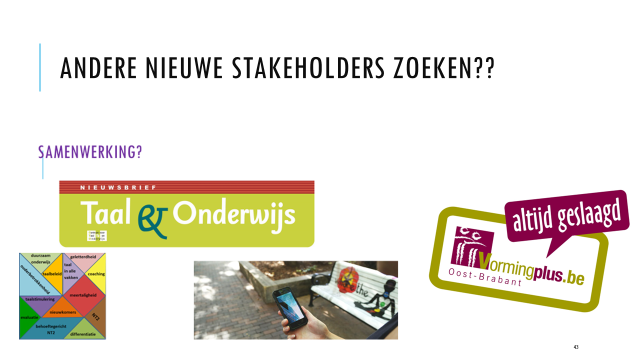 Malika Errahmani werkt nu bij vormingsplus Oost Brabant <<vroeger diversiteit Leuven maar ook hikkies | Kaleidoscopia | Ella vzw | …..LEESPROMOTOREN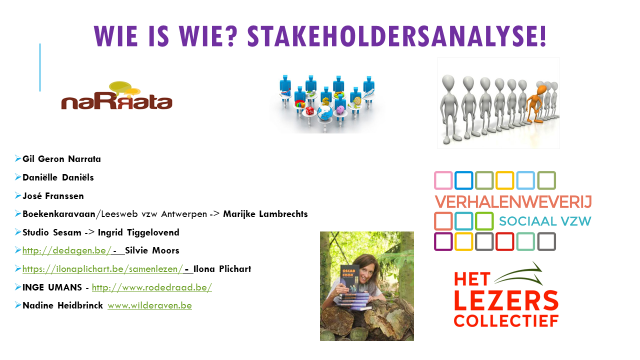 Te bepalen: relatie/samenwerking/uitwisseling ervaringen (eventueel ism Iedereen Leest). - > iedereen leest doet dit al http://www.narrata.be/https://www.kjv.be/Leescoach- DIVERSITEIT- INTERCULTURALITEIThttps://www.minderhedenforum.be/contact/medewerkers:  Landry.Mawungu@minderhedenforum.be Minderhedenforum vzw
Vooruitgangstraat 323/4 - 1030 Brussel -  info@minderhedenforum.be - tel: 02/245 88 30http://integratiepact.be/ Wouter van BellingenHOGESCHOLENOPLEIDINGEN : Hogescholen?  KDGH (bib-leerhub)Bibliotheekopleiding?  CVO | erasmushogeschoolOdysee Leescoach |  Emy GijskensUCCL : help hoe krijgen we onze studenten aan het lezen? + MultiliteracyBewegingen:  Kif Kif Berchem http://www.kifkif.be  E-mail: elke.vandeperre@motief.org - Tel.:015/200.301Belgradestraat 80 - 2800 Mechelen - Tel.: 015/200.301 ORBIT migratie & asiel en de aanpak van racisme. didier@orbitvzw.be - M (0032)-(0)478 – 234564 - T (0032)-(0)2 – 5021128 ; Huidevettersstraat 165-1000 Brussel - info@orbitvzw.be - 02 502 11 28. https://www.utvweb.be/ Hasibe Büyükboyacı & Majida Bellal  majida.bellal@utvweb.be Racisme. Over wonden en veerkracht - 